Go to the England Athletics websitehttp://www.englandathletics.org/Select “Athletes” menu, then “Athlete Portal” 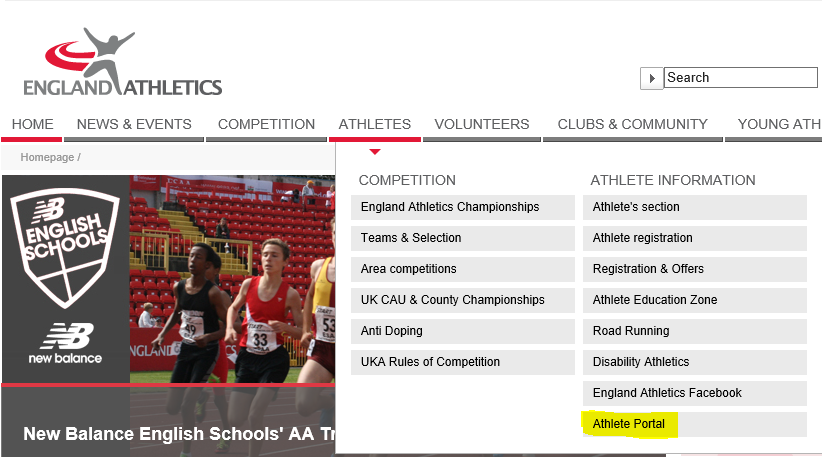 Sign in, using your username (UK Athletics number) – shown on your membership card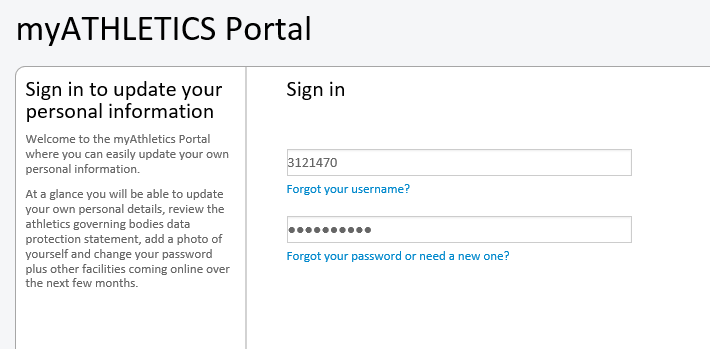 Select “Personal Details”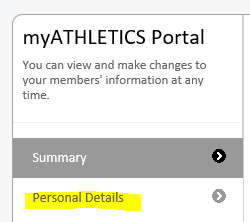 Enter emergency contact number and name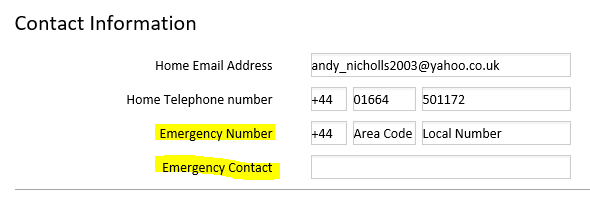 